Ո Ր Ո Շ ՈՒ Մ«10» հոկտեմբերի  2023 թվականի N 215-ԱՀԱՅԱՍՏԱՆԻ   ՀԱՆՐԱՊԵՏՈՒԹՅԱՆ   ՇԻՐԱԿԻ   ՄԱՐԶԻ   ԳՅՈՒՄՐԻՀԱՄԱՅՆՔԻ  ԿԱԶԱՉԻ  ՊՈՍՏ  231   ՇԵՆՔԻ  ԹԻՎ  7  ՀԱՍՑԵԻ  ՍՈՑԻԱԼԱԿԱՆ   ԲՆԱԿԱՐԱՆՆ  ՔԱՂԱՔԱՑԻ ԳՐԵՏԱ  ՎԱԶԳԵՆԻ  ՎԻՐԱԲՅԱՆԻՆ ԱՆԺԱՄԿԵՏ,  ԱՆՀԱՏՈՒՅՑ   ՕԳՏԱԳՈՐԾՄԱՆ   ԻՐԱՎՈՒՆՔՈՎ   ՏՐԱՄԱԴՐԵԼՈՒ   ՄԱՍԻՆ       Ղեկավարվելով  Քաղաքացիական  օրենսգրքի   685-րդ   հոդվածի 1-ին մասի, «Տեղական  ինքնակառավարման  մասին»   օրենքի   18-րդ  հոդվածի  1-ին մասի   21-րդ  կետի դրույթներով և   հաշվի  առնելով  քաղաքացի Գրետա Վազգենի Վիրաբյանի Գյումրի համայնքի  ղեկավարին հասցեագրված   2023 թվականի  սեպտեմբերի   29-ի  թիվ 20632  թվագրմամբ  դիմումը՝  Հայաստանի Հանրապետության Շիրակի մարզի Գյումրի  համայնքի  ավագանին  որոշում  է.Հայաստանի Հանրապետության Շիրակի մարզի Գյումրի համայնքի սեփականություն  հանդիսացող  Կազաչի  պոստ  231  շենքի  թիվ  7  հասցեով    սոցիալական   բնակարանն  անժամկետ, անհատույց օգտագործման իրավունքով տրամադրել քաղաքացի Գրետա  Վազգենի Վիրաբյանին: Սույն որոշումն ուժի մեջ է մտնում քաղաքացի  Գրետա  Վազգենի Վիրաբյանին պատշաճ իրազեկման օրվան հաջորդող օրվանից:Կողմ (24)                                   Դեմ (0)                           Ձեռնպահ (0)ՀԱՅԱՍՏԱՆԻ ՀԱՆՐԱՊԵՏՈՒԹՅԱՆՇԻՐԱԿԻՄԱՐԶԻ ԳՅՈՒՄՐԻ ՀԱՄԱՅՆՔԻ ՂԵԿԱՎԱՐ    		                         ՎԱՐԴԳԵՍ  ՍԱՄՍՈՆՅԱՆԻՍԿԱԿԱՆԻՀԵՏ ՃԻՇՏ է՝  ԱՇԽԱՏԱԿԱԶՄԻ ՔԱՐՏՈՒՂԱՐ                                                                          ԿԱՐԵՆ ԲԱԴԱԼՅԱՆք.Գյումրի«10» հոկտեմբերի 2023 թվական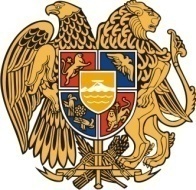 Հ Ա Յ Ա Ս Տ Ա Ն ԻՀ Ա Ն Ր Ա Պ Ե Տ Ո Ւ Թ Յ ՈՒ ՆՇ Ի Ր Ա Կ Ի   Մ Ա Ր Զ Գ Յ ՈՒ Մ Ր Ի   Հ Ա Մ Ա Յ Ն Ք Ի   Ա Վ Ա Գ Ա Ն Ի3104 , Գյումրի, Վարդանանց հրապարակ 1Հեռ. (+374  312)  2-22-00; Ֆաքս (+374  312)  3-26-06Էլ. փոստ gyumri@gyumri.amՎ.ՍամսոնյանԳ.ՄելիքյանԼ.ՍանոյանՄ.ՍահակյանՏ.ՀովհաննիսյանՆ.ՊողոսյանԳ.ՊասկևիչյանՍ.ՀովհաննիսյանԽ.ՎարաժյանՀ.ԱսատրյանՍ.ԽուբեսարյանԱ. ԲեյբուտյանԱ.ՊապիկյանՀ.ՆիկողոսյանՔ.Հարությունյան Ե.ԽանամիրյանՇ.ԱրամյանԼ.ՄուրադյանՀ.ՍտեփանյանԿ.Սոսյան Ս.ԱդամյանԳ.ՄանուկյանՆ.ՄիրզոյանՀ.Մարգարյան 